ESTADO DE SANTA CATARINAESTADO DE SANTA CATARINAESTADO DE SANTA CATARINAESTADO DE SANTA CATARINAPágina: 1Página: 1Página: 1Página: 1Página: 1Página: 1/1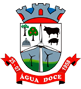 ESTADO DE SANTA CATARINAESTADO DE SANTA CATARINAESTADO DE SANTA CATARINAESTADO DE SANTA CATARINAPágina: 1Página: 1Página: 1Página: 1Página: 1Página: 1/1ESTADO DE SANTA CATARINAESTADO DE SANTA CATARINAESTADO DE SANTA CATARINAESTADO DE SANTA CATARINAData:Data:Data:Data:MUNICÍPIO DE ÁGUA DOCEMUNICÍPIO DE ÁGUA DOCEMUNICÍPIO DE ÁGUA DOCEMUNICÍPIO DE ÁGUA DOCEData:Data:Data:Data:MUNICÍPIO DE ÁGUA DOCEMUNICÍPIO DE ÁGUA DOCEMUNICÍPIO DE ÁGUA DOCEMUNICÍPIO DE ÁGUA DOCEExercício deExercício deExercício deExercício deExercício deExercício deExercício deRecursos Repassados - Transferências VoluntáriasRecursos Repassados - Transferências VoluntáriasRecursos Repassados - Transferências VoluntáriasRecursos Repassados - Transferências VoluntáriasExercício deExercício deExercício deExercício deExercício deExercício deExercício deRecursos Repassados - Transferências VoluntáriasRecursos Repassados - Transferências VoluntáriasRecursos Repassados - Transferências VoluntáriasRecursos Repassados - Transferências VoluntáriasMaioMaioMaioMaioMaioMaioMaioInstrução Normativa - TCU nº 28 de 28/05/1999Instrução Normativa - TCU nº 28 de 28/05/1999Instrução Normativa - TCU nº 28 de 28/05/1999Instrução Normativa - TCU nº 28 de 28/05/1999MaioMaioMaioMaioMaioMaioMaioInstrução Normativa - TCU nº 28 de 28/05/1999Instrução Normativa - TCU nº 28 de 28/05/1999Instrução Normativa - TCU nº 28 de 28/05/1999Instrução Normativa - TCU nº 28 de 28/05/1999Instrução Normativa - TCU nº 28 de 28/05/1999Instrução Normativa - TCU nº 28 de 28/05/1999Instrução Normativa - TCU nº 28 de 28/05/1999Instrução Normativa - TCU nº 28 de 28/05/1999ENTIDADE(S): FUNDO MUNICIPAL DA INFÂNCIA E ADOLESCÊNCIA DE ÁGUA DOCEENTIDADE(S): FUNDO MUNICIPAL DA INFÂNCIA E ADOLESCÊNCIA DE ÁGUA DOCEENTIDADE(S): FUNDO MUNICIPAL DA INFÂNCIA E ADOLESCÊNCIA DE ÁGUA DOCERecursos Repassados - MovimentaçãoRecursos Repassados - MovimentaçãoRecursos Repassados - MovimentaçãoRecursos Repassados - MovimentaçãoRecursos Repassados - MovimentaçãoRecursos Repassados - MovimentaçãoRecursos Repassados - MovimentaçãoNo MêsNo MêsNo MêsAté o MêsAté o MêsAté o MêsAté o MêsAté o MêsAté o MêsAté o MêsAté o MêsAté o MêsAté o MêsAté o MêsNº OriginalNº OriginalNº OriginalBeneficiárioBeneficiárioBeneficiárioBeneficiárioNo MêsNo MêsNo MêsAté o MêsAté o MêsAté o MêsAté o MêsAté o MêsAté o MêsAté o MêsAté o MêsAté o MêsAté o MêsAté o Mês02/202002/202002/2020FUNDO MUNICIPAL DE ASSISTENCIA SOCIAL DE JOAÇABA SFUNDO MUNICIPAL DE ASSISTENCIA SOCIAL DE JOAÇABA SFUNDO MUNICIPAL DE ASSISTENCIA SOCIAL DE JOAÇABA SFUNDO MUNICIPAL DE ASSISTENCIA SOCIAL DE JOAÇABA S7.103,407.103,407.103,4031.965,3031.965,3031.965,3031.965,3031.965,3031.965,3031.965,3031.965,3031.965,3031.965,3031.965,30Total:7.103,407.103,407.103,4031.965,3031.965,3031.965,3031.965,3031.965,3031.965,3031.965,3031.965,3031.965,3031.965,3031.965,30